Утвержден на заседании профсоюзного комитета первичной профсоюзной организации работников Чувашского государственного университета                      им. И.Н. Ульянова.Протокол № 8 от 30.01.2020 г.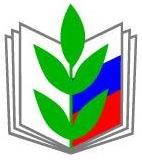 ПРОФСОЮЗ РАБОТНИКОВ НАРОДНОГО ОБРАЗОВАНИЯ И НАУКИ РОССИЙСКОЙ ФЕДЕРАЦИИЧУВАШСКАЯ РЕСПУБЛИКАНСКАЯ ОРГАНИЗАЦИЯ ПРОФСОЮЗАПЕРВИЧНАЯ ПРОФСОЮЗНАЯ ОРГАНИЗАЦИЯ РАБОТНИКОВ ЧУВАШСКОГО ГОСУДАРСТВЕННОГО УНИВЕРСИТЕТА ИМ. И.Н. УЛЬЯНОВАОткрытый (публичный) отчет первичной профсоюзной организации работников Чувашского государственного университета им. И.Н. Ульянова за 2019 год.Организационный разделПервичная профсоюзная организация работников Чувашского государственного университета им. И.Н. Ульянова (далее – Профсоюзная организация) входит в состав Чувашской республиканской организации профсоюза работников народного образования и науки Российской Федерации, имеет права территориальной организации и является самой крупной профсоюзной организацией работников высшего образования Чувашской Республики.В структуру Профсоюзной организации входит 21 профсоюзная организация структурных подразделений Университета, из которых: 17 - факультетских, 1 – филиал,                  1 - кафедральная, 2 – административно-управленческий персонал и административно-хозяйственная часть. Общее количество профгруппоргов – 29 чел, членов профбюро – 77 чел.Охват профсоюзным членством составляет 70,2% (1250 чел.) от общей численности работников ФГБОУ ВО «ЧГУ им. И.Н. Ульянова» (далее – Университет). В 2019 году в Профсоюзную организацию принято 68 человек, по собственному желанию вышли из профсоюза 2 человека. Мотивация профсоюзного членства, работа над сохранением и увеличением численности членов профсоюза остается актуальной и важной задачей. Самый большой охват членами профсоюза в профсоюзных организациях административно-управленческого персонала, экономического факультета и кафедры физической культуры и спорта – в среднем 91%. Остальным профсоюзным организациям структурных подразделений есть над чем поработать в плане повышения численности членов профсоюза.Самая большая по численности членов профсоюза – профсоюзная организация медицинского факультета, которая объединяет в своих рядах 206 членов профсоюза (82%) из 250 работников факультета.2019 год - отчётный для Общероссийского Профсоюза работников образования. В соответствии с Уставом Профсоюза и в связи с истечением срока полномочий в феврале-апреле 2019 году проведены отчеты и выборы в профсоюзных организациях структурных подразделений. 17 апреля состоялась отчетно-выборная конференция Профсоюзной организации, на которой председателем Профсоюзной организации был переизбран О.Н. Широков, декан историко-географического факультета, профессор. Во всех профсоюзных организациях структурных подразделений также избраны действующие председатели. Это говорит о доверии членов Профсоюзов, сплоченности коллективов, конструктивном взаимодействии администрации Университета и Профсоюзной организации.Приятно отметить, что работа всех профсоюзных организаций структурных подразделений и Профсоюзной организации в целом в ходе отчетов признана удовлетворительной. К отчетно-выборной конференции в фойе корп. «Г» (1 этаж) была организована в форме фотоотчета выставка «В объективе – профсоюзная жизнь» рассказывающая о деятельности Профсоюзной организации за 2014-2019 годы.На отчетно-выборной конференции избраны профсоюзный комитет (29 чел.), президиум (7 чел), контрольно-ревизионная комиссия (3 чел), внештатный технический инспектор труда. Утверждено Положение о первичной профсоюзной организации работников Чувашского государственного университета им. И.Н. Ульянова.Члены профсоюзного комитета представляют социально-экономические интересы работников Университета, работая в составе следующих комиссий: - по социально-правовым вопросам (6 чел.);- по охране труда (5 чел.);- по культурно-массовой работе (6 чел.);- по спортивно-оздоровительной работе (5 чел.).Штатных работников в Профсоюзной организации – 4 человека: председатель, бухгалтер и два специалиста. 13 февраля штатные работники Профсоюзной организации приняли участие в работе семинара, проводимого для территориальных организаций Профсоюза образования Чувашии в рамках Пилотного проекта по введению единого электронного профсоюзного билета, автоматизации учёта членов Профсоюза и сбора статистических данных.На конец декабря данные о членах Профсоюзной организации введены в электронную базу Профсоюза «Единый реестр Общероссийского Профсоюза образования». Профсоюзные электронные билеты выданы всем членам профсоюза, давшим согласие на их получение.На заседаниях профсоюзного комитета рассматривались вопросы, касающиеся организации внутрисоюзной работы, экспертизы локальных нормативных актов, финансово-хозяйственной деятельности Профсоюзной организации, реализации уставной деятельности по различным направлениям. На заседаниях президиума решались оперативные задачи, касающиеся привлечения к работе в выходные и праздничные дни, контроля за уставной деятельностью профбюро, награждения профсоюзных активистов, организации и проведения профсоюзных мероприятий.27 февраля состоялось расширенное заседание профсоюзного комитета с участием ректора А.Ю. Александрова, на котором обсуждались вопросы о поэтапном повышении заработной платы и социальной поддержке работников Университета.С целью повышения профсоюзной грамотности члены профсоюзного комитета регулярно принимали участие в обучающих семинарах, конференциях, которые проводились Рескомом Профсоюза работников народного образования и науки РФ.Социально-экономический разделКачество трудовой деятельности зависит не только от оплаты труда, эффективности деятельности администрации Университета и Профсоюзной организации, но и от обеспечения социальных гарантий и благ.Одним из основных элементов становления и развития социального партнерства в Университете является система регулирования взаимоотношений между работниками и администрацией Университета на основе Коллективного договора. Отчетный период ознаменовался работой над новым Коллективным договором.                        В соответствии со ст. 35, 36 Трудового кодекса Российской Федерации и предложением Профсоюзной организации была создана комиссия по ведению коллективных переговоров, подготовке проекта коллективного договора, заключению коллективного договора, куда вошли по 4 представителя от работников и работодателя.Были определены полномочия, порядок и сроки работы комиссии, а также рассмотрены основные изменения, включенные в проект нового коллективного договора. За основу коллективного договора был взят действующий документ. Конструктивный подход к согласованию коллективного договора позволил не только сохранить, но и расширить положения по социальной поддержке работников Университета.В результате проделанной работы были достигнуты конкретные договоренности, которые учитывали баланс интересов всех сторон переговорного процесса. 17 декабря, на конференции работников и обучающихся ФГБОУ ВО «ЧГУ им. И.Н. Ульянова» был заслушан акт выполнения Коллективного договора за 2015-2019 годы и принят новый Коллективный договор между работодателем и работниками ФГБОУ ВО «ЧГУ им.               И.Н. Ульянова» на 2020-2022 годы (далее – Коллективный договор). Приложением к Коллективному договору принято Соглашение по охране труда на 2020-2022 годы. Коллективный договор подписан ректором А.Ю. Александровым и председателем Профсоюзной организации О.Н. Широковым.Сотрудничество администрации и Профсоюзной организацией проходит в формах: взаимных консультаций; работы комиссиях и рабочих группах, созданных на паритетных началах; согласования и утверждения нормативных актов; обмена информацией, в общей работе по проведению различных мероприятий; в форме учета мнения Профсоюзной организацией по проектам внутренних локальных актов администрации Университета. В течение года было выдано 62 документа-мотивированного мнения по проекту приказов о привлечении к работе в выходные и праздничные дни, проекту графика отпусков работников Университета на 2020 год.Одной из форм правозащитной работы является представительство Профсоюзной организации в коллегиальных органах управления и вузовских комиссиях. Председатель Профсоюзной организации на постоянной основе принимал участие в заседаниях ректората и входил в состав Ученого совета. Членство председателей профбюро структурных подразделений в составе ученых советов факультетов закреплено Коллективным договором (п.8.3). Социально значимые решения органов управления Университета принимались с учетом мнения и по согласованию с Профсоюзной организацией.Служебные записки руководителей структурных подразделений о назначении стимулирующих выплат и премий в обязательном порядке согласовывались с председателями профбюро, а соответствующие приказы ректора - с председателем Профсоюзной организацией.Учет работников, нуждающихся в улучшении жилищных условий, и соответствующее делопроизводство велось в течение отчетного периода. В жилищную комиссию было подано 3 заявления от работников, нуждающихся в улучшении жилищных условий. Жилая площадь в общежитиях Университета была предоставлена 2 работникам.Профсоюзная организация участвовала в мероприятиях социальной поддержки работников совместно с администрацией Университета в рамках социального партнерства и реализации положений Коллективного договора, а также самостоятельно в отношении работников Университета, являющихся членами профсоюза.	В течение года проводился приём заявлений от членов Профсоюзной организации на оказание материальной помощи. Материальная помощь оказывалась согласно действующему Положению о материальной помощи членам профсоюза и составила 483774 р. В том числе, в связи:- с юбилеем – 119370 р.;- с бракосочетанием – 5000 р.;- с рождением ребенка – 23500 р.;- поступлением ребенка и окончанием школы – 41500 р.;- с лечением в санатории-профилактории – 6000 р.;- с дорогостоящим лечением – 26500 р.;- со смертью близкого родственника – 74200 р.Охрана труда17 апреля на отчетно-выборной конференции Профсоюзной организации внештатным техническим инспектором труда был переизбран Ю.Г. Бородин. Председателем комиссии по охране труда профсоюзного комитета избрана Викторова С.С., доцент кафедры строительных технологий, геотехники и экономики строительства.В соответствии с Положением о проведении общественного смотра-конкурса по охране труда в ФГБОУ ВО «ЧГУ им. И.Н. Ульянова», Коллективным договором и на основании решения ректората Университета и Профсоюзной организацией был проведен смотр-конкурс по охране труда за 2018-2019 учебный год.На общественный смотр-конкурс было подано 24 заявки от 15 структурных подразделений Университета.Комиссия по проведению смотра-конкурса посетила факультеты и структурные подразделения участников смотра-конкурса, где обращала внимание на санитарно-гигиенического состояния помещений, соблюдения пожарной безопасности,  правильности оформления документации по охране труда (журналы, инструкции, санитарно- технические паспорта), соблюдения сроков проведения инструктажа работников, наличие аптечек. Хочется отметить улучшение санитарно-гигиенического состояния во многих подразделениях, осуществлен капитальный ремонт учебных корпусов «Б», «В», «П», «С», заменены деревянные окна на окна из ПВХ в учебных корпусах «Г», «О», № 3, а также в зданиях, где проводился капитальный ремонт. Проведен ремонт вентиляционных систем в учебных корпусах «Б», «Ж», «О», общежитии № 6.Решением комиссии коллективы факультетов и структурных подразделений, занявшие 1-е, 2-е, 3-е места в смотре-конкурсе были награждены Почётными грамотами. На основании приказа ректора одиннадцати работникам, ответственным за аудитории, лаборатории, компьютерные классы, производственные и служебные помещения, победившим в смотре-конкурсе объявлена благодарность и установлена разовая стимулирующая надбавка на общую сумму 26500 р. за счет средств Университета (1 место – 3500 р., 2 место – 2500 р.,                3 место – 1500 р.).В отчетный период уполномоченными лицами по охране труда строительного факультета, Научной библиотеки, факультета радиоэлектроники и автоматики, управления информатизации, юридического факультета, машиностроительного факультета, административно-хозяйственной части были проведены проверки состояния условий и охраны труда, заполняемость журналов учета инструктажей по пожарной безопасности и журналов регистрации инструктажа на рабочем месте, а также наличие на рабочих местах инструкций по охране труда. Результаты проверок доведены до сведения руководителей структурных подразделений. Председатель Профсоюзной организации принимал участие в работе комиссии по специальной оценки условий труда (СОУТ). В 2019 году специальная оценка условий труда была проведена на 2134 рабочих местах. Сумма израсходованных средств на ее проведение составила 221300 р.Работникам, занятым на работах с опасными, вредными и тяжелыми условиями труда, устанавливалась доплата в размере до 12% к должностному окладу, а на работах с особо опасными, особо вредными и особо тяжелыми условиями труда до – 24 %. Осуществлялись компенсационные выплаты за работу в ночное время в размере 35% оклада и уборку санузлов в размере 20% оклада. Общая сумма израсходованных средств составила 2234651 р.30 работникам, занятым на работах с вредными и (или) опасными условиями труда, с учетом результатов специальной оценки условий труда и Коллективного договора предоставлялись ежегодно дополнительные оплачиваемые отпуска продолжительностью                    7 календарных дней.Работодатель совместно с профсоюзным комитетом организовывал и контролировал  работу пунктов общественного питания для обеспечения работников и обучающихся качественным питанием по доступным ценам.16 января рабочая группа по анализу организации горячего питания арендаторами в учебных корпусах ЧГУ им. И.Н. Ульянова провела проверку качества оказания услуги по организации питания обучающихся и работников экономического факультета. В состав рабочей группы вошли представители администрации Университета, профсоюзных организаций работников и обучающихся, студенческого совета. По результатам проверки составлен акт, с которым был ознакомлен арендатор.7-8 ноября рабочая группа по анализу организации горячего питания арендаторами в учебных корпусах ЧГУ им. И.Н. Ульянова проверила все точки питания, действующие на территории Университета. По итогам проверки была составлена сводная таблица и состоялась встреча участников рабочей группы с арендаторами.За отчетный период в Университете произошел один несчастный случай на рабочем месте.В течение года с Профсоюзной организацией согласовывались инструкции по охране труда по должностям и видам деятельности.Информационная работаОсновным элементом формирования единой информационной системы Профсоюзной организации является страница на сайте вуза http://profkom.chuvsu.ru, где размещалась нормативная профсоюзная база, информация по текущей деятельности. Информация о работе Профсоюзной организации и профсоюзных организаций структурных подразделений размещалась также на профсоюзных информационных стендах, расположенных в учебных корпусах Университета.В целях обеспечения информационной открытости и прозрачности в деятельности Профсоюзной организации на сайте в разделе «Об организации» ежегодно размещался план работы и публичный отчет. В оперативном режиме работала электронная рассылка почты. На сегодняшний день профсоюзная информация, решения коллегиальных органов, актуальные предложения по организации отдыха членов профсоюза приходят в каждую профсоюзную ячейку. Выписывались газеты «Мой профсоюз» и «Ульяновец».Культурно-массовая работаВ отчетный период продолжилась практика администрации Университета и Профсоюзной организации в совместной организации и финансировании праздничных мероприятий, посвященных Дню защитника Отечества (февраль), Международному женскому дню (март). В честь данных праздников Университетом в виде материальной помощи осуществлены выплаты в размере 1000 р. каждому работнику. В структурных подразделениях и факультетах силами профбюро организовывались праздничные чаепития, вручались подарки.Одним из востребованных направлений деятельности Профсоюзной организацией являлось организация экскурсионных поездок на автобусе для работников. В 2019 году в рамках данного направления состоялись поездки:14 апреля работники административно-управленческого персонала посетили                         г. Казань;2 июня работники медицинского факультета посетили г. Козмодемьянск;7 июня члены профсоюзной организации административно-управленческого персонала вместе с детьми посетили этнокомплекс «Ясна»;14 июля члены профсоюза медицинского факультета в рамках программы «Узнай свой Край» посетили  г. Казань;7 сентября работники экономического факультета посетили г. Свияжск;15 декабря работники административно-управленческого персонала посетили                           г. Казань.	Профсоюзной организацией совместно с Университетом был организован экскурсионный маршрут Чебоксары – Цивильский район – Козловский район - Свияжск – Чебоксары. Данной формой отдыха воспользовались  30 работников.Сумма затрат на экскурсионные поездки за отчетный период составила 127550 р.Для работников-членов профсоюза приобретались билеты в театры, филармонию, на различные фестивали и концерты. Сумма израсходованных средств составила 180770 р.В мае, на медицинском факультете состоялся праздничный концерт, посвященный Международному дню семьи, на котором с концертной программой выступили преподаватели и студенты факультета искусств.Раскрытию творческих способностей работников способствовали проводимые мероприятия: выставка «Дары осени», «Масленица». Особое место занял фестиваль художественного творчества преподавателей и сотрудников ФГБОУ ВО «ЧГУ им.                    И.Н. Ульянова», который в 2019 году получил новое звучание и прошел под названием «Весна на Университетской улице». Коллективы-победители и победители в номинациях награждены дипломами и денежными вознаграждениями. По решению ректората и Профсоюзной организации все организаторы и участники фестиваля получили единовременные стимулирующие выплаты за счет средств Университета. Призовой фонд от Университета составил – 112870 р., от Профсоюзной организации – 20000 р.Денежные средства по решению профсоюзного комитета выделялись профсоюзным организациям структурных подразделений на проведение Международного дня защиты детей, День Победы, День пожилого человека, День учителя, День матери, Новый год, профессиональные праздники. Профсоюзный комитет тесно взаимодействовал с Советом ветеранов Университета, возглавляемым И.В. Львовым. На протяжении 2019 года осуществлялась организационная и финансовая поддержка ряда мероприятий, проводимых Советом ветеранов для ветеранов Университета. В рамках празднования Дня защитника Отечества и Дня Победы организовывались поздравления и праздничные чаепития для ветеранов Великой Отечественной войны, тружеников тыла и ветеранов труда. Рассылались открытки с поздравлениями и приглашениями на концерты.В 2019 году Совет ветеранов Университета занял второе место  в конкурсе "Ветераны в строю". Победителям и призерам вручены почетные грамоты и денежные премии.Члены профсоюзного комитета совместно с администрацией Университета и Советом ветеранов принимали активное участие в организации и проведении празднования Дня Победы. Закупались живые цветы для возложения к Монументу воинской славы, памятнику воинам, погибшим в Афганистане и локальных конфликтах.27 января  члены профсоюза приняли участие в возложении цветов к Монументу воинской славы на территории Мемориального комплекса «Победа» г. Чебоксары, в честь Дня снятия блокады города Ленинграда.Профсоюзный комитет совместно с администрацией Университета организовал и провел смотр-конкурс «Цвети, мой университет», посвященного 550-й годовщине со дня основания города Чебоксары. В сентябре, по его итогам коллективы-победители награждены дипломами, сертификатами и денежными премиями от Университета и Профсоюзной организации.Традиционно, для детей и внуков работников в честь Международного дня защиты детей и празднования Нового года проведены праздничные мероприятия:- 1 июня в ДК ЧГУ им. И.Н. Ульянова состоялся музыкальный спектакль «Буратино» представленный театром «Станиславский.ком» г. Чебоксары. Было приобретено                        180 билетов на сумму 36000 р. Организована и проведена выставка детского творчества «Мой любимый сказочный герой», посвященная Году театра и в России. Все участники выставки от Профсоюзной организации получили сладкие подарки.- 27 декабря театр «Станиславский.ком» в ДК ЧГУ им. И.Н. Ульянова организовал новогоднюю развлекательную программу, которая включала в себя показ спектакля "Тайна эликсира молодости", фотосессию с персонажами сказки, Дедом Морозом и Снегурочкой, различные конкурсы.В соответствии с п. 5.14.3 Коллективного договора профсоюзным комитетом и администрацией Университета были выделены денежные средства и закуплены                        920 детских новогодних подарков детям работников в возрасте до 14 лет.Объем средств затраченных на проведение культурно-массовых мероприятий составил 2135806 р.Ежегодно Профсоюзная организация вместе с профсоюзной организацией студентов в составе вузовской колонны принимает участие в Первомайском шествии, традиционно проводимом Профсоюзами. Спортивно-оздоровительная работаПрофсоюзный комитет  совместно с отделом  социального развития Университета  тесно сотрудничал по вопросам организации оздоровления и отдыха работников Университета. Продолжалось  планомерное выделение средств на санаторно-курортное лечение работников. За отчетный период в санаторий-профилакторий Университета было выделено 40 курсовок для работников-членов профсоюза на общую сумму 158400 р. из средств Профсоюзной организации. Курсовки выделялись согласно Положению о порядке предоставления санаторно-курортных путевок (курсовок) в санаторий-профилакторий ФГБОУ ВО «ЧГУ им. И.Н. Ульянова» членам Профсоюзной организации.В ОАО «Санаторий ”Чувашиякурорт”» прошли оздоровление 50 работников Университета. Общая сумма затраченных средств Университетом на курсовки составила 351000р.Согласно Положению об обеспечении работников ФГБОУ ВО «ЧГУ им.                        И.Н. Ульянова» санаторно-курортными, оздоровительными путевками и путёвками выходного дня в 2019 года за счет средств Университета 100 работников приняли участие в туре выходного дня (суббота, воскресенье) с посещением турбазы «Сурские зори» Ядринского района. В стоимость тура входило проживание, трехразовое питание. Университет предоставлял транспорт с доставкой участников до места отдыха и обратно.Профсоюзный комитет организовывал и полностью оплачивал посещение членами профсоюза бассейна в физкультурно-оздоровительном комплексе ЧГПУ им.                              И.Я. Яковлева (выкупалась 1 дорожка). В ноябре-декабре бассейн посетили 170 человек. Сумма израсходованных средств составила 40700 р.Профбюро медицинского факультета также организовывало походы в бассейн с полной компенсацией стоимости посещения бассейна за счет средств своего профсоюзного фонда. В течение отчетного периода согласно п.4.4. раздела IV «Условия и охрана труда» Коллективного договора Университетом был предоставлен очередной отпуск одному работнику при выделении санитарно-курортной путевки для лечения и оздоровления в счет ежегодного отпуска.Членам профсоюза предоставлялась возможность удешевить отпуск через приобретение санитарно-курортных путевок в АО «СКО ФНПР ”Профкурорт”» с  20%-й скидкой. Данной услугой воспользовались 7 работников Университета и 6 членов их семей (всего 13 чел.).В связи с приобретением за свой счет путевок с санаторно-курортным лечением членам профсоюза оказывалась материальная помощь за счет средств Профсоюзной организации и Рескома Профсоюза. В рамках ежегодной спартакиады работников Университета «Бодрость и здоровье» проходят соревнования по 9 видам спорта. Победители и призеры в личном зачете награждались медалями, грамотами и денежными призами из средств Профсоюзной организации. Команды факультетов и структурных подразделений, занявшие призовые места (I, II, III) в комплексном зачете Спартакиады, награждались кубками, дипломами соответствующих степеней, вымпелами, денежными вознаграждениями из средств Профсоюзной организации, а также сертификатами на приобретение спортивного инвентаря (1 место – 10000 р., 2 место – 8000 р., 3 место – 6000 р.) за счет средств Университета.Члены Профсоюзной организации принимали активное участие в городских и республиканских спортивных соревнованиях, физкультурно-оздоровительных праздниках. Общий объем средств, израсходованных на спортивно-массовые мероприятия составил 76680 р.Финансовое обеспечение деятельности Профсоюзной организацииФинансовое обеспечение деятельности Профсоюзной организации проводилось в соответствии со сметой, утвержденной профсоюзным комитетом, решениями профсоюзного комитета, с соблюдением норм законодательства и бухгалтерского учёта. Распределение средств по статьям расходов утверждалось решением профсоюзного комитета. Ежемесячно осуществлялся безналичный сбор членских взносов с перечислением их на счёт Профсоюзной организации, что выполняется в полном соответствии с положением Коллективного договора. Членский взнос установлен в размере одного процента от всей ежемесячной заработной платы работника-члена профсоюза. ЗаключениеВ целом, задачи, поставленные на 2019 год, выполнены. Результатами деятельности Профсоюзной организации стало повышение уровня оплаты труда работников, улучшение условий труда и отдыха, социальные льготы и гарантии. Вместе с тем необходимо отметить, что, несмотря на проводимую работу в прошедшем году, не удалось добиться повышения профсоюзного членства.Основными задачами на перспективу профсоюзный комитет считает:- сохранение и укрепление авторитета Профсоюзной организации;- своевременное и качественное информирование работников о деятельности Профсоюзной организации;- усиление работы по обобщению и распространению опыта работы профсоюзных организаций;- расширение и совершенствование форм и методов мотивационной работы;- организация системы обучения профсоюзного актива по основным направлениям деятельности Профсоюзной организации; - совершенствование профсоюзного контроля за организацией охраны труда в Университете;- способствование созданию благоприятных условий труда и отдыха.Председатель                                                                              О.Н. Широков                                    